2017 NEW PRODUCTSFederal ShotshellGame•Shok 28-Gauge LoadsHunters who enjoy the light weight and easy-handling characteristics of a 28-gauge shotgun have three new solid load options in the proven Federal® Game-Shok® line. The loads push their 1-ounce payload of hard, uniform 5, 6 or 7.5 lead shot at 1,220 fps. They produce consistent, reliable patterns suited to a variety of upland birds.Features & Benefits1-ounce payloadHard, uniform shot1,220 fps muzzle velocityConsistent patternsPart No.	Description	UPC	MSRPH289 5	28-gauge Game-Shok, 2 3/4-inch 1-ounce	6-04544-61731-3	$19.95H289 6	28-gauge Game-Shok, 2 3/4-inch 1-ounce	6-04544-61732-0	$19.95	H289 7.5	28-gauge Game-Shok, 2 3/4-inch 1-ounce	6-04544-61733-7	$19.95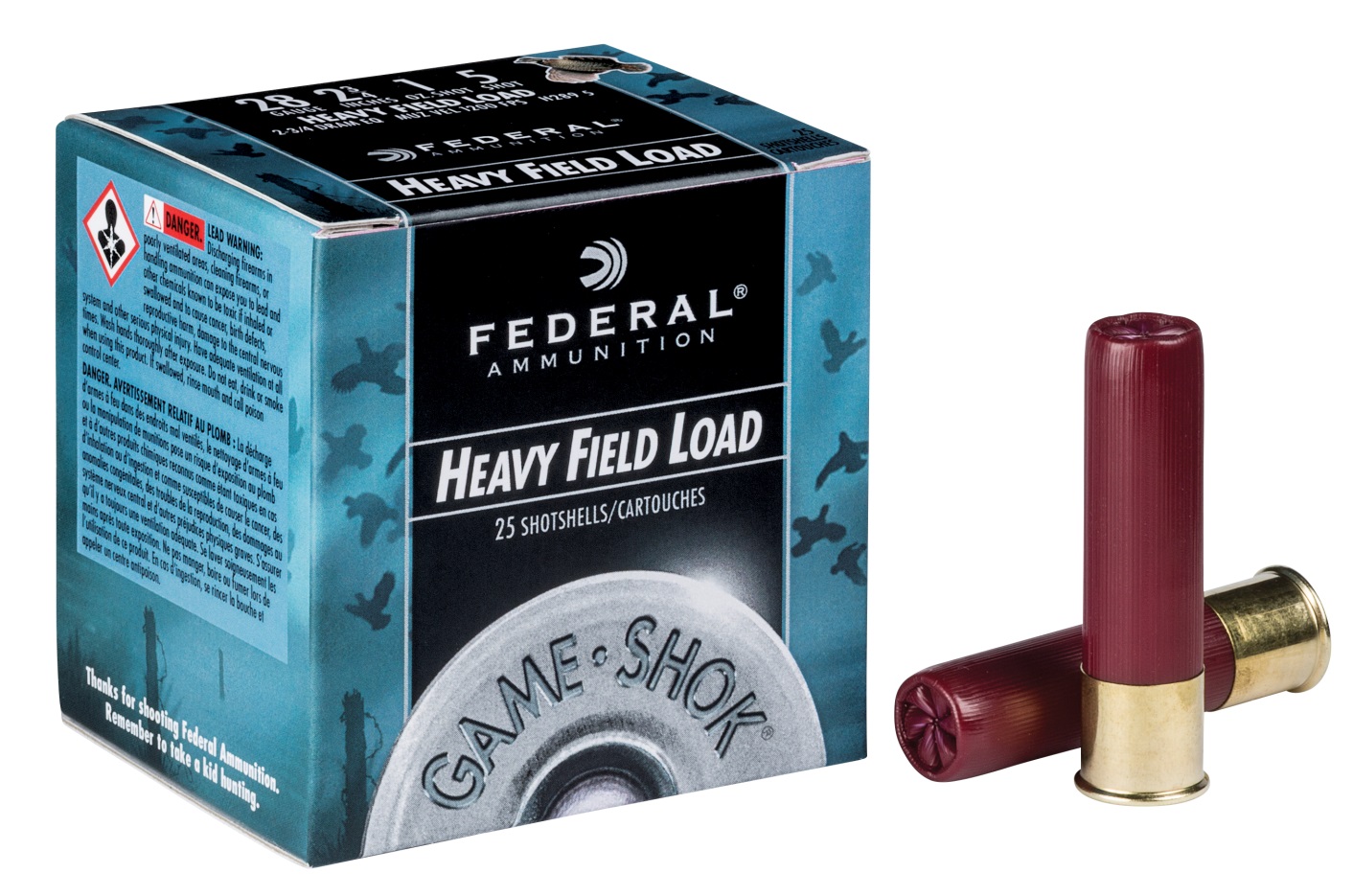 